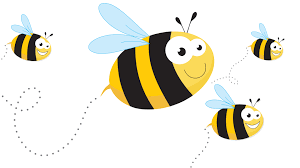 Spelling answersHomophonesThe sky is a beautiful blue colour.My dog chews his food carefully.Can you hear the bell?Do you know how to multiply 2 numbers?Yesterday it rained for a long time.I think you’re right.Dad’s thumb was sore after he hit it with a hammer.What will you wear to the party?That’s the best book I have ever read.I ate a good breakfast this morning.The boy needed new jeans because he had grown so much.Reading answersText 1 – BoudiccaUnderstanding the textBoudicca was in the Iceni tribe.She lived in East Anglia.Prasutagus a made deal with the Romans so that he could continue to be the ruler of the Iceni tribe.Boudicca said that the men could live as slaves if they wanted to.Boudicca attacked Camuldonum in 60AD.Boudicca and her army also destroyed Londonium (London) and Verlamium (St.Albans).Looking at languageDictionary task Boudicca was a brave woman as she was not afraid to die fighting against the Romans. She could have been a scary woman because she had a harsh voice and piercing glare.  Exploring information writingThe heading of this text is Boudicca.There are seven sub-headings.The writing is on boxes to make the information clearer (to organise the information into sections). Own explanations and reasons – answers will vary.Reading answersReading Lesson 2 – Please Mrs Butler (BBC Bitesize)1. The teacher is called Mrs Butler?2. The first thing Derek Drew does wrong is copying their work.3. The teacher says the narrator should take their books on the roof.4. The teacher says the narrator should keep the rubber in their hand, hide it up their vest and swallow it.5. The final complaint is that Derek Drew keeps calling them rude names.6. The teacher calls the narrator ‘dear’ and ‘my flower’ in the last verse.